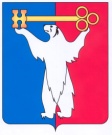 	АДМИНИСТРАЦИЯ ГОРОДА НОРИЛЬСКА КРАСНОЯРСКОГО КРАЯПОСТАНОВЛЕНИЕ01.04.2019	г. Норильск   	         № 130О внесении изменений в постановление Администрации города Норильска от 20.05.2014 № 289В целях приведения административного регламента в соответствие с требованиями Федерального закона от 26.12.2008 №294-ФЗ «О защите прав юридических лиц и индивидуальных предпринимателей при осуществлении государственного контроля (надзора) и муниципального контроля»ПОСТАНОВЛЯЮ:1. Внести в Административный регламент организации и проведения проверок при осуществлении муниципального контроля за обеспечением сохранности автомобильных дорог местного значения в отношении юридических лиц и индивидуальных предпринимателей, пользователей автомобильных дорог, утвержденный постановлением Администрации города Норильска от 20.05.2014 № 289 (далее – Административный регламент), следующие изменения:1.1. Абзац шестнадцатый пункта 1.7.2 Административного регламента изложить в следующей редакции:«- перед проведением плановой проверки, проводимой в период с 01.01.2019 по 31.12.2020, разъяснять руководителю, иному должностному лицу или уполномоченному представителю юридического лица, индивидуальному предпринимателю, его уполномоченному представителю содержание положений статьи 26.2 Федерального закона № 294-ФЗ. В случае, если сведения в отношении юридических лиц, индивидуальных предпринимателей, отнесенных в соответствии со статьей 4 Федерального закона от 24.07.2007 № 209-ФЗ «О развитии малого и среднего предпринимательства в Российской Федерации» к субъектам малого предпринимательства, включены в единый реестр субъектов малого и среднего предпринимательства, проведение плановой проверки прекращается, о чем составляется соответствующий акт;».1.2. Пункт 3.3.3.1 Административного регламента изложить в следующей редакции:«3.3.3.1. При формировании ежегодного Плана проведения плановых проверок с 2019 по 2020 год учитываются положения статьи 26.2 Федерального закона №294-ФЗ.».2. Опубликовать настоящее постановление в газете «Заполярная правда» и разместить его на официальном сайте муниципального образования город Норильск.3. Настоящее постановление вступает в силу после его официального опубликования в газете «Заполярная правда» и распространяет свое действие на правоотношения, возникшие с 05.01.2019.Глава города Норильска                                 		         		         Р.В. Ахметчин